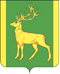 РОССИЙСКАЯ  ФЕДЕРАЦИЯИРКУТСКАЯ  ОБЛАСТЬАДМИНИСТРАЦИЯ МУНИЦИПАЛЬНОГО ОБРАЗОВАНИЯКУЙТУНСКИЙ РАЙОНП О С Т А Н О В Л Е Н И Е   	«21» ноября 2022 г.                                 р.п. Куйтун                                   № 1426-пОб утверждении плана проведения межведомственной профилактической акции «Безопасный лед» на территории муниципального образования Куйтунский район В соответствии со ст. 15 Федерального закона от 06.10.2003г. № 131-ФЗ «Об общих принципах организации местного самоуправления в Российской Федерации», в целях недопущения происшествий, связанных с выходом и выездом людей на лед, руководствуясь статьями 37, 46 Устава муниципального образования Куйтунский район, администрация муниципального образования Куйтунский район П О С Т А Н О В Л Я Е Т:	1. Провести с 21 ноября по 02 апреля 2023 года на территории муниципального образования Куйтунский район межведомственную профилактическую акцию «Безопасный лед».            2. Утвердить план проведения межведомственной профилактической акции «Безопасный лед» на территории муниципального образования Куйтунский район (Приложение 1).		  3. Начальнику организационного отдела управления по правовым вопросам, работе с архивом и кадрами администрации муниципального образования Куйтунский район (Чуйкиной И.В.):      - разместить постановление в сетевом издании «Официальный сайт муниципального образования Куйтунский район» в информационно – телекоммуникационной сети «Интернет» куйтунскийрайон.рф   - опубликовать настоящее постановление в газете «Вестник Куйтунского района»;                                       4. Настоящее постановление вступает в силу со дня его подписания.	       5. Контроль за исполнением настоящего постановления возложить на исполняющего обязанности заместителя мэра по социальным вопросам муниципального образования Куйтунский район И.В. Куликову Исполняющий обязанности мэра муниципального образования Куйтунский район 						              А.А. Непомнящий	Приложение 1                                                                                                       к постановлению администрации	        муниципального образования	                    Куйтунский район                                                                                                   от «21» ноября 2022 года № 1426-пПлан проведения межведомственной профилактической акции «Безопасный лед» на территории муниципального образования Куйтунский район№ п/пМероприятиеДата проведенияОтветственные исполнители1Патрулирование по береговой полосе рек и озер потенциально опасных мест, прилегающих к населённым пунктам с 21 ноября2022 года по 02 апреля 2023 года ГИМС МЧС России по Иркутской области Куйтунская ГПСГлавы поселений2Подворовые обходы многодетных семей и семей, оказавшихся в трудной жизненной ситуации, проживающих в непосредственной близости в водными объектами, с проведением инструктажей, качающихся правил поведения на льду, а также проинформировать граждан о недопущении безнадзорного нахождения детей вблизи водных объектов  с 21 ноября2022 года  по 02 апреля 2023 года ГИМС МЧС России по Иркутской области Куйтунская ГПСГлавы поселенийОКДН 3Организовать проведение открытых уроков, бесед, инструктажей с детьми в дошкольных и общеобразовательных организациях на тему: «Чем опасен лед в зимнее время года с 21 ноября2022 года  по 02 апреля 2023 года ГИМС МЧС России по Иркутской области Куйтунская ГПС4Организация и проведение профилактических бесед с несовершеннолетними детьми, их родителями (законными представителями) о запрете нахождения детей на водоемах в зимний период без сопровождения взрослых с 21 ноября2022 года по 02 апреля 2023 года КДН и ЗП в МО Куйтунский район ГИМС МЧС России по Иркутской области Куйтунская ГПСОП (дислокация р.п. Куйтун) МО МВД России «Тулунский» Главы поселений 5Установка аншлагов «Выезд на лед запрещен» по береговым участкам опасных местс 21 ноября2022 года по 02 апреля 2023 года Главы поселений 6Информирования населения через СМИ, а также через социальные сети «Одноклассники», через мессенджеры в приложениях «Viber, WhatsApp» о правилах поведения на водоемах в зимний периодс 21 ноября2022 года по 02 апреля 2023 года Главы поселений ГИМС МЧС России по Иркутской области Куйтунская ГПС7Проведение классных часов на тему: «Правила поведения нальду водоема в зимний период»с 21 ноября2022 года по 02 апреля 2023 года Управление образования администрации муниципального образования Куйтунский район, образовательные организации8 Оформление школьных стендов   на тему: «Безопасный лёд зимой!»Ноябрь-декабрь2022 годаУправление образования администрации муниципального образования Куйтунский район, образовательные организации 9Изготовление и раздача листовок, памяток,  для детей и родителей «Безопасность на льду в зимний период» Ноябрь-декабрь2022 годаУправление образования администрации муниципального образования Куйтунский район, образовательные организации 10Просмотр информационно-просветительского видеоролика «Безопасный лед!»  в кинотеатре СКЦ «Кадинский», распространение в мессенджерах Ноябрь 2022 года-апрель 2023МКУК «Социально – культурное объединение»11Распространение волонтерами закладок для школьников «Осторожно! Хрупкий лед»Ноябрь, Декабрь 2022 года   Январь 2023 годаОтдел спорта, молодежной политики и туризма администрации муниципального образования Куйтунский район  